DE PRIMARIADATOS PERSONALESEVALUACIÓN INICIALOBSERVACIONES:REGISTRO DE EVALUACIÓNCONTROL DE LECTURAOBSERVACIONES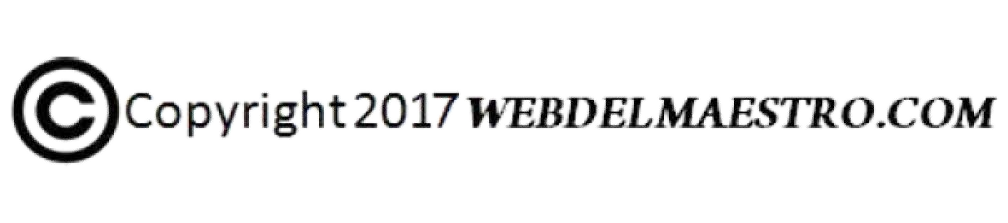 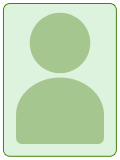 NOMBRE Y APELLIDOSNOMBRE Y APELLIDOSNOMBRE Y APELLIDOSNOMBRE Y APELLIDOSNOMBRE Y APELLIDOSNÚMEROFECHA NACIMIENTODIRECCIÓNDIRECCIÓNDIRECCIÓNDIRECCIÓNDIRECCIÓNDATOS DE INTERÉSDATOS DE INTERÉSDATOS DE INTERÉSDATOS DE INTERÉSNÚMERO DE HERMANOSNÚMERO DE HERMANOSPADRE/TUTORPADRE/TUTORPADRE/TUTORPROFESIÓNTELÉFONOTELÉFONOTELÉFONOMADRE/TUTORAMADRE/TUTORAMADRE/TUTORAPROFESIÓNTELÉFONOTELÉFONOTELÉFONOARTEFILCLINGMATRELCNACSOVSCCPDMUSLENGUA12341º T56782º T91011123º TFINALControles Conoc. y CCBBTareas y estudioInterés/ esfuerzoLectura (velocidad y comprensiónExpresión oral y escritaEv. GlobalMATEMÁTICAS12341º T56782º T91011123º TFINALControles Conoc. y CCBBTareas y estudioInterés/ esfuerzoCálculoResolución de problemasEv. GlobalC. NATURALES121º T342º T563º TFINALControles Conoc. y CCBBTareas y estudioInterés/ esfuerzoExposiciones y trabajosEv. GlobalC. SOCIALES121º T342º T563º TFINALControles Conoc. y CCBBTareas y estudioInterés/ esfuerzoExposiciones y trabajosEv. GlobalC. Y P. DIGITAL121º T342º T563º TFINALControles Conoc. y CCBBTareas y estudioInterés/ esfuerzoExposiciones y trabajosEv. GlobalVALORES S. Y C.121º T342º T563º TFINALControles Conoc. y CCBBTareas y estudioInterés/ esfuerzoEv. GlobalPLÁSTICA1º T2º T3º TFINALTrabajo (artísitico y lineal)CreatividadInterés/ esfuerzoEv. GlobalLIBROS LEÍDOSFECHAHORAS